… MAKAMINA/DEKANLIĞINA/MÜDÜRLÜĞÜNE/BAŞKANLIĞINA657 sayılı Devlet Memurları Kanunun 108/….. maddesi uyarınca aşağıda vermiş olduğum bilgiler doğrultusunda aylıksız izne ayrılmayı talep ediyorum.Bilgilerinizi ve gereğini arz ederim.EK: Aylıksız izinlerMadde 108 – A) Memura, 105 inci maddenin son fıkrası uyarınca verilen iznin bitiminden itibaren, sağlık kurulu raporuyla belgelendirilmesi şartıyla, istekleri üzerine onsekiz aya kadar aylıksız izin verilebilir.B) Doğum yapan memura, 104 üncü madde uyarınca verilen doğum sonrası analık izni süresinin veya aynı maddenin (F) fıkrası uyarınca verilen izin süresinin bitiminden; eşi doğum yapan memura ise, doğum tarihinden itibaren istekleri üzerine yirmidört aya kadar aylıksız izin verilir.C) Üç yaşını doldurmamış bir çocuğu eşiyle birlikte veya münferit olarak evlat edinen memurlar ile memur olmayan eşin münferit olarak evlat edinmesi hâlinde memur olan eşlerine, 104 üncü maddenin (A) fıkrası uyarınca verilen sekiz haftalık iznin veya aynı maddenin (F) fıkrası uyarınca izin kullanılması hâlinde bu iznin bitiminden itibaren, istekleri üzerine yirmi dört aya kadar aylıksız izin verilir. Evlat edinen her iki eşin memur olması durumunda bu süre, eşlerin talebi üzerine yirmidört aylık süreyi geçmeyecek şekilde, birbirini izleyen iki bölüm hâlinde eşlere kullandırılabilir.D) Özel burs sağlayan ve bu burstan istifade etmesi için kendilerine aylıksız izin verilenler de dâhil olmak üzere burslu olarak ya da bütçe imkânlarıyla yetiştirilmek üzere yurtdışına gönderilen veya sürekli görevle yurtiçine ya da yurtdışına atanan veya en az altı ay süreyle yurtdışında geçici olarak görevlendirilen memurlar veya diğer personel kanunlarına tâbi olanlar ile yurtdışına kamu kurumlarınca gönderilmiş olan öğrencilerin memur olan eşleri ile 77 nci maddeye göre izin verilenlerin memur olan eşlerine görev veya öğrenim süresi içinde aylıksız izin verilebilir.E) Memura, yıllık izinde esas alınan süreler itibarıyla beş hizmet yılını tamamlamış olması ve isteği hâlinde memuriyeti boyunca ve en fazla iki defada kullanılmak üzere, toplam bir yıla kadar aylıksız izin verilebilir. Ancak, sıkıyönetim, olağanüstü hâl veya genel hayata müessir afet hâli ilan edilen bölgelere 72 nci madde gereğince belli bir süre görev yapmak üzere zorunlu olarak sürekli görevle atananlar hakkında bu bölgelerdeki görev süreleri içinde bu fıkra hükmü uygulanmaz. G) Muvazzaf askerliğe ayrılan memurlar askerlik süresince görev yeri saklı kalarak aylıksız izinli sayılır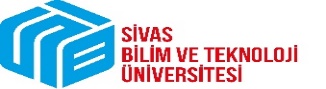 PERSONEL DAİRE BAŞKANLIĞIAçıklamaYeni YayımlandıPERSONEL DAİRE BAŞKANLIĞIDoküman No:PERSONEL DAİRE BAŞKANLIĞIYayın Tarihi:AYLIKSIZ İZİNE AYRILMA TALEP FORMURevizyon No:AYLIKSIZ İZİNE AYRILMA TALEP FORMURevizyon Tarihi:Tarih:… / … / 20..Ad Soyad:İmza:(Lütfen tüm alanları doldurunuz.)(Lütfen tüm alanları doldurunuz.)T.C. Kimlik NoGörevi / UnvanıGörev Birimi Kadro BirimiAylıksız İzin TürüAskerlik (  ), Doğum (  ), Sağlık Kurulu (  ), 108. Maddenin E Bendi Gereği ( )Aylıksız İzin Başlangıç TarihiAylıksız İzin Bitiş TarihiAylıksız İzin Kullanacağı Süre (Yıl, ay veya gün olarak yazılacak)Cep TelefonuE-Posta AdresiAdres: (Aylıksız izinde bulunacağınız yazışma adresiniz yazılacak)Doğum Belgesi (Doğum nedeniyle izin talebinde bulunanlar için) Sağlık Kurulu Raporu (Sağlık nedeniyle izin talebinde bulunanlar için)Askerlik Sevk Belgesi (Askerlik nedeniyle izin talebinde bulunanlar için)